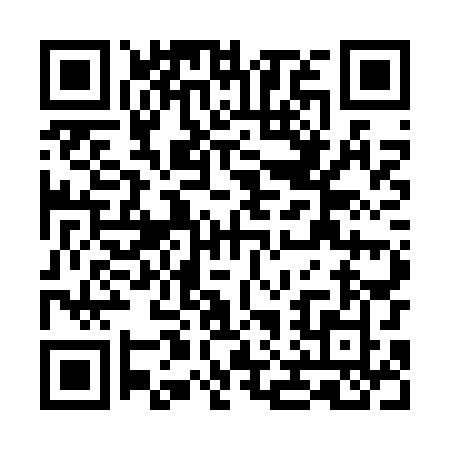 Prayer times for Mochnaczka Wyzna, PolandWed 1 May 2024 - Fri 31 May 2024High Latitude Method: Angle Based RulePrayer Calculation Method: Muslim World LeagueAsar Calculation Method: HanafiPrayer times provided by https://www.salahtimes.comDateDayFajrSunriseDhuhrAsrMaghribIsha1Wed2:575:1312:335:387:5410:012Thu2:545:1212:335:397:5510:043Fri2:515:1012:335:407:5710:064Sat2:485:0812:335:417:5810:095Sun2:455:0712:335:428:0010:116Mon2:425:0512:335:438:0110:147Tue2:395:0312:335:438:0310:178Wed2:365:0212:335:448:0410:209Thu2:325:0012:325:458:0510:2210Fri2:294:5912:325:468:0710:2511Sat2:264:5712:325:478:0810:2812Sun2:234:5612:325:488:1010:3113Mon2:204:5412:325:498:1110:3314Tue2:174:5312:325:498:1210:3615Wed2:164:5212:325:508:1410:3916Thu2:164:5012:325:518:1510:4117Fri2:154:4912:325:528:1710:4218Sat2:154:4812:335:538:1810:4219Sun2:144:4712:335:538:1910:4320Mon2:144:4512:335:548:2010:4421Tue2:144:4412:335:558:2210:4422Wed2:134:4312:335:568:2310:4523Thu2:134:4212:335:568:2410:4524Fri2:124:4112:335:578:2510:4625Sat2:124:4012:335:588:2710:4626Sun2:124:3912:335:588:2810:4727Mon2:114:3812:335:598:2910:4828Tue2:114:3712:336:008:3010:4829Wed2:114:3612:346:008:3110:4930Thu2:114:3612:346:018:3210:4931Fri2:104:3512:346:028:3310:50